
COUNCIL OF THE ISLES OF SCILLY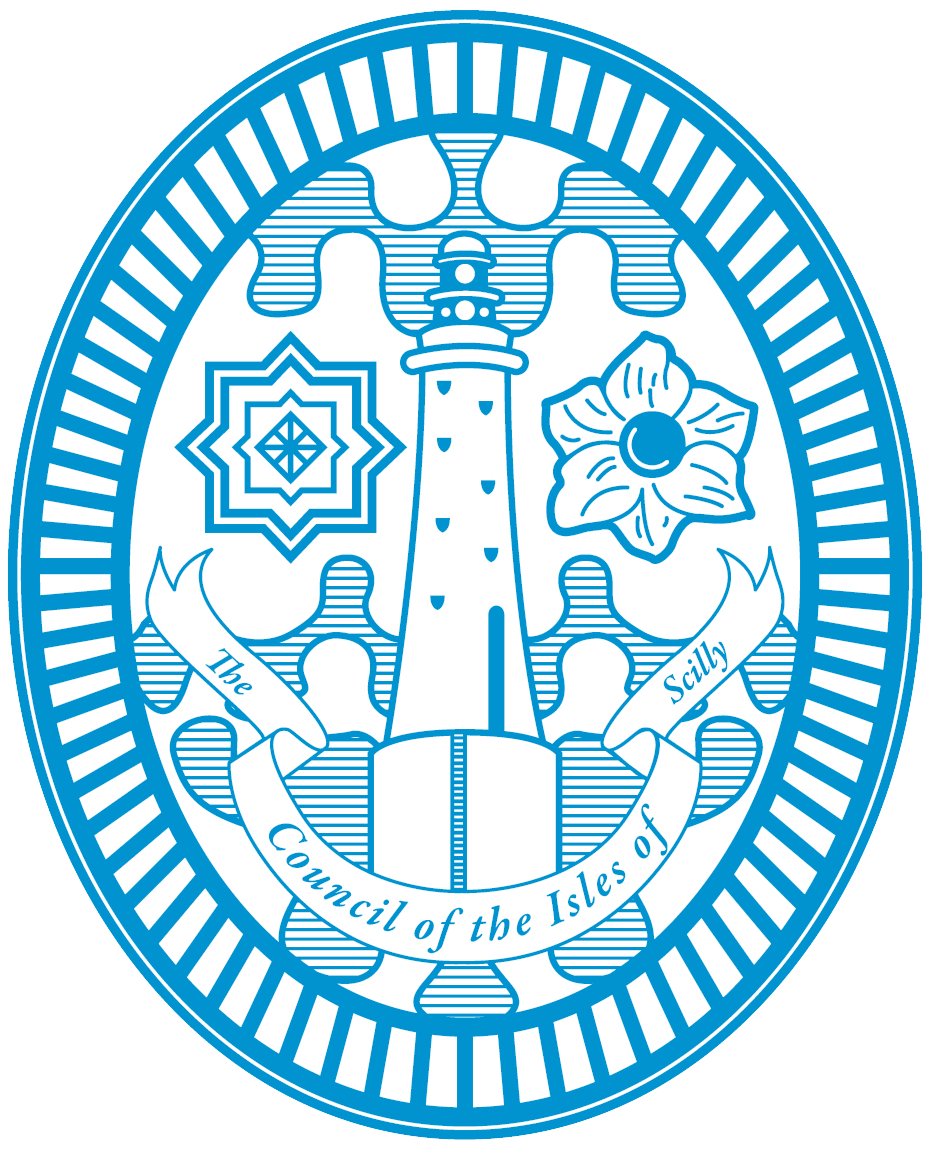 Council Property Repair Form Property and Tenant Details (HOUSING ONLY) Property and Tenant Details (HOUSING ONLY) Property and Tenant Details (HOUSING ONLY) Property and Tenant Details (HOUSING ONLY) Property and Tenant Details (HOUSING ONLY) Property and Tenant Details (HOUSING ONLY) Property Reference Number (UPRN)Job Number AssignedJob Number AssignedConsent from tenant to pass on details to contractors:  (phone number and details) GDPR. Reporting DateReporting DateTenant/ Occupant NamePerson Reporting the RepairConnection to the Tenant Connection to the Tenant Best Contact Number: (Landline/Mobile) Address  PostcodeRepairRepairRepairRepairRepairRepairLocation of the Repair ExternalExternalKitchen Kitchen BathroomLocation of the Repair BedroomBedroomLiving RoomLiving RoomLocation of the Repair Other: (Please specify) Other: (Please specify) Other: (Please specify) Other: (Please specify) Other: (Please specify) Details of the problem (Please be as specific as you can) AvailabilityAvailabilityAvailabilityAvailabilityAvailabilityAvailabilityAccess: Please indicate your preferred dates and/or times for a call or for an operative to access your property Operational Services/Contractor Use ONLYOperational Services/Contractor Use ONLYOperational Services/Contractor Use ONLYOperational Services/Contractor Use ONLYOperational Services/Contractor Use ONLYOperational Services/Contractor Use ONLYCompletion Date:Name (Printed):Signature: Notes/findings: Please detail the works completed if the works are finished or if additional works are required for housing to review.  